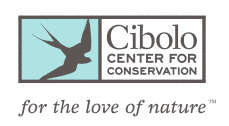 CIBOLO SPRING BREAK CAMPJr. Counselor Application -- Seasonal Ages 16-18Name: 
Your Email:  
Parent or Guardian’s Email:  
Home Phone:  
Your Cell Phone:  
Street Address:  
City:  
State:  
Zip:  
Age:
Birthday: 
Grade entering in the spring 2022:  School you will attend in the spring 2022: 
T-shirt size: Essay Questions (no answer is an automatic rejection of your application) 
Why do you think it is important for children to have outdoor experiences and be comfortable in nature?  
Why do you want to be a Jr Counselor at Cibolo Nature Camp? If you were working with a group of youth, how would you promote mutual respect and acceptance of everyone? Describe a time you worked with a team. What was your role? What was successful and what was challenging about the experience? How do you feel you relate to conserving nature and how can you bring this to the Cibolo Summer Camp experience? 
References: Please submit two non-family references to be considered. 
First Reference Contact InformationReference Name:  
Reference Email:  
Reference Phone:Relationship to Reference: (example: teacher, coach.)  Second Reference Contact InformationReference Name:  
Reference Email:  
Reference Phone: Relationship to Reference: (example: teacher, coach.)  Scheduling: Spring Break Camp is three days long. You must be able to be present for all three days of camp. Please consult with your family before sending.Week: March 14th- March 16th Nature Camp March 14 Citizen Scientist Day- 8:30am-2pm  March 15 Wonders of Wildlife Day- 8:30am-2pm  March 16 The Sweet Land of Cibolo- 8:30am-2pm  